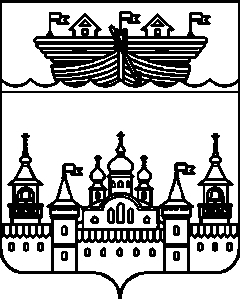 АДМИНИСТРАЦИЯ НЕСТИАРСКОГО СЕЛЬСОВЕТАВОСКРЕСЕНСКОГО МУНИЦИПАЛЬНОГО РАЙОНА НИЖЕГОРОДСКОЙ ОБЛАСТИ  ПОСТАНОВЛЕНИЕ11 июля 2022 года									№34Об утверждении отчёта об исполнении бюджета Нестиарского сельсовета за 1 полугодие 2022 года         В соответствии с частью 5 статьи 264.2 Бюджетного кодекса Российской Федерации администрация Нестиарского сельсовета  Воскресенского муниципального района Нижегородской области постановляет:      1.Утвердить прилагаемый отчёт об исполнении бюджета Нестиарского сельсовета за 1 полугодие 2022 года по доходам 3325926 рубеля 12 коп.,  и по расходам 2356961 рублей 54 коп.      2.Настоящее постановление и утверждённый отчёт об исполнении бюджета Нестиарского сельсовета за 1 полугодие 2022 года направить в сельский Совет Нестиарского сельсовета Воскресенского муниципального района Нижегородской области.      3.Обнародовать настоящее постановление на информационном стенде администрации  и разместить на официальном сайте администрации Воскресенского муниципального района.     4.Контроль над исполнением настоящего постановления оставляю за собой.     5.Настоящее постановление вступает в силу со дня обнародования. Глава администрации                                         В.В.ХомовУтвержден                                                                                                         постановлением администрации                                                                                                                      Нестиарского сельсоветаВоскресенского муниципального района Нижегородской областиот 11.07. 2022 года №34Отчёт об исполнении бюджета Нестиарского сельсовета за 1 полугодие 2022 годаРассмотрев представленный администрацией Нестиарского сельсовета отчет об исполнении бюджета Нестиарского сельсовета за 1 полугодие 2022 года, администрация Нестиарского сельсовета отмечает, что в 2022 году план по доходам бюджета администрации составил 7562059,42руб.Всего поступило за  1 полугодие  налоговых и неналоговых доходов в сумме 3325926,12руб.Основные источники поступления налоговых и неналоговых доходов консолидированного бюджета:Налог на доходы физических лиц –47147,34руб.Налог на имущество –1188,71руб.Земельный налог с юридических лиц – 10988,00руб.Земельный налог с физических лиц – 7567,18руб.Гос. пошлина – 0,00руб.Доходы от оказания платных услуг – 6730,00руб.Акцизы на дизельное топливо – 287169,44руб.Акцизы на моторные масла – 1690,54руб.Акцизы на автомобильный бензин – 330800,40руб.Акцизы на прямогонный бензин – -36245,49руб.Дотации бюджетам поселений на выравнивание бюджетной обеспеченности –2587200,00руб.Субвенции по ВУС – 40800,00руб.Межбюджетные трансферты, передаваемые бюджетам сельских поселений для компенсации дополнительных расходов, возникших в результате решений, принятых органами власти другого уровня – 0руб.Прочие межбюджетные трансферты – 40890,00руб.Дотации бюджетам поселений на поддержку мер по обеспечению сбалансированности – 0руб.Расходная часть бюджета администрации Нестиарского сельсоветаПлан расходной части бюджета администрации Нестиарского сельсоветав 2022 году составляет – 8032798,35 руб.Основными приоритетами расходования бюджетных средств являются следующие статьи расходов:Общегосударственные вопросы –801881,38руб.Обеспечение деятельности финансовых, налоговых, таможенных органов и органов финансового надзора – 13150,00руб.Другие общегосударственные вопросы –44446,00руб.Национальная оборона – 35045,12руб.Обеспечение пожарной безопасности – 581016,63руб.Дорожное хозяйство –  265581,00руб.:в т.ч. содержание дорог –265581,00руб.Дороги, мосты (ремонт) –  0руб.Другие вопросы в области социальной политики – 2290,00руб.Благоустройство всего –  197700,14руб.:	в т.ч. Уличное освещение –  114041,56руб.Заработная плата рабочего – 55158,58руб.Содержание транспорта – 28500,00руб.Культура –413541,27руб.Другие вопросы в области культуры – 1110,00руб.Социальная политика – 1200,00руб.Расходная часть бюджета всего: 2356961,54руб.